Инструкция дистанционного занятия в off – line режимеОбразовательная программа «Эндшпиль», год обучения –1Тема занятия: Окончания. Легкофигурные окончанияДобрый день, ребята! Сегодня мы с вами вновь поговорим об окончаниях и порешаем задачки. Мы неоднократно подчеркивали важность согласованной игры фигур при матовании одинокого короля. Еще большее значение этот принцип взаимодействия сил, выражающийся в том, что каждая фигура своей деятельностью на шахматной доске дополняет деятельность других фигур, приобретает при матовании слоном и конем. Рассматриваемый нами здесь эндшпиль представляет определенную трудность не только для начинающих, но и для разрядников. Трудность его происходит оттого, что конь гораздо меньше пригоден для оттеснения короля, чем второй слон. Вот основные правила. Необходимо сначала оттеснить короля на крайнюю линию, а затем — на угловое поле, доступное своему слону (или как говорят, одного цвета со своим слоном). Король матуется на угловом поле или на смежном с ним, лежащем на крайней линии. В первом случае мат дается слоном, во втором — конем. Рассмотрим такой случай, когда король уже оттеснен на крайнюю линию и загнан на угловое поле, но не того цвета, какое необходимо.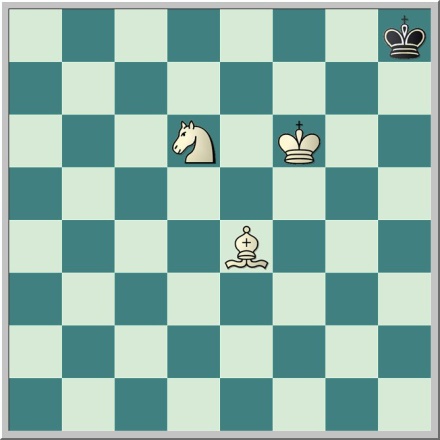 В этом положении черный король занимает косую оппозицию: белый слон отнимает у него одно из полей, а конь стоит наготове, чтобы дать шах, не маскируя при этом своего слона.В этом положении черный король занимает косую оппозицию: белый слон отнимает у него одно из полей, а конь стоит наготове, чтобы дать шах, не маскируя при этом своего слона.1.Кf7+ Крg8 2.Cf5 Крf8 3.Ch7В этом маневре, которым осуществляется первая "заготовленная" белыми позиция, особенного внимания заслуживает выжидательный (выигрывающий темп) ход 2.Cf5 (возможно, конечно, и 2.Cg6, d3, с2, b1).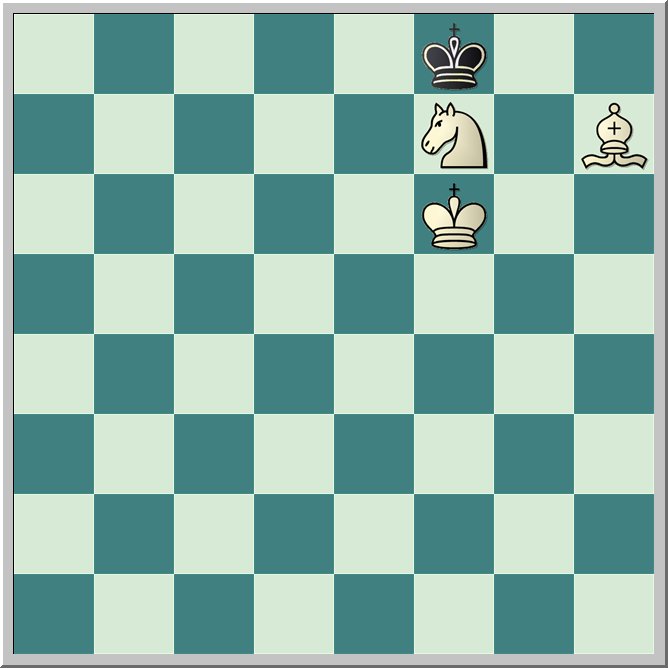 Обратим внимание на следующие особенности данной позиции:во-первых, король занимает на крайней линии поле другого цвета, чем слон;во-вторых, белый король занимает прямую оппозицию;в третьих, между обоими королями стоит конь;в четвертых, слон, находясь от своего короля на расстоянии хода коня, мешает черному королю прорваться в нежелательный для белых угол (h8).Белые стараются гнать черного короля на вторую "заготовленную позицию", расположенную на две вертикали ближе к матовому углу, чем первая.3...Кре8 4.Ке5 Крf84...Крd8 5.Крe6 Крc7 6.Кd7 Крb7 7.Cd3 (не выпуская черного короля из матового угла) Крс6 8.Сa6 Крс7 9.Сb5 Крd8 10.Крd6 Кре8 11.Сс5 Крd8 12.Сf75.Kd7+ Кре8 6.Кре6 Крd8 7.Крd6 Кре8На 7...Крс8 последует 8.Кс5 Крd8 9.Сg6 Крс8 10.Се8 Крd8 11.Сс6 Крс8 12.Сd7+ Крb8 (иначе конь дает мат) 13.Крс6 Кра7 14.Крс7 Кра8 15.Крb6 Крb8 16.Ка6+ Кра8 17.Сс6X8.Cg6+ Крd8 9.Сf7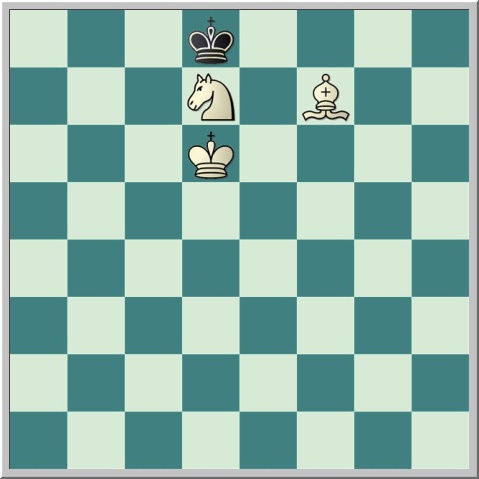 Вот вторая "заготовленная позиция". Король снова не может прорваться к углу h8.Теперь следует еще раз тот же маневр.9...Крc8 10.Кc5 Крd8 11.Кb7+ Крc8 12.Крc6 Крb8 13.Крb6 Крс8На 13...Кра8 последует 14.Крс5 Крb8 15.Cе6 Кра8 l6.Сd7 (или другой выжидательный ход слоном) Крb8 17.Kа6+ Кра8 18.Сс6X14.Cе6+ Крb8 15.Cd7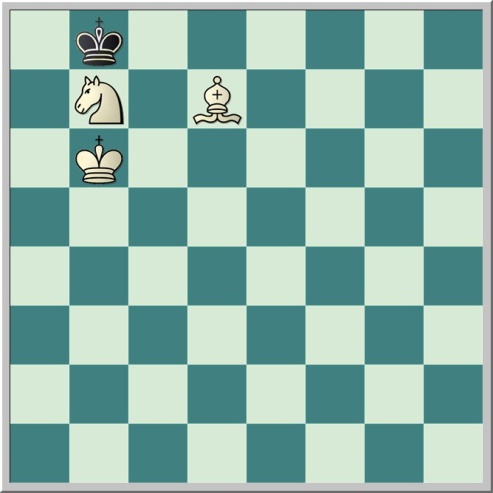 Это — третья и последняя "заготовленная позиция". Теперь король уже оттеснен в матовый угол.15...Кра8 16.Кс5Опять та же позиция, что и рассмотренная нами ранее, с той лишь разницей, что сейчас ход черных, а не белых, что избавляет последних от необходимости делать выжидательный ход.16...Крb8 17.Kа6+ Кра8 18.Сc6XВ этом варианте, который мы избрали в качестве основного, потому что он особенно легко запоминается, черный король всеми силами стремился вернуться в "нематовый" угол, что и привело его автоматически к мату. И еще хочу добавить, что при каждом случае, при прочих равных условиях - двигайте короля. Король из трёх фигур самая сильная, но самая не дальнобойная. Поэтому подтащить отставшего короля бывает проблематично. Но он единственный из троицы, который может одновременно контролировать и белые и чёрные поля. Без надобности старайтесь не ставить фигуры на поля цвета слона - подвижность слона резко снижается, если на полях его цвета стоят фигуры. Особенно это замечание касается короля - конь в любом случае будет через раз ходить по этим полям.И теперь переходим к выполнению практической работы. В приводимых ниже позициях, симметричных к разобранной нужно поставить самостоятельно мат чёрному королю.Практическая работаХод белых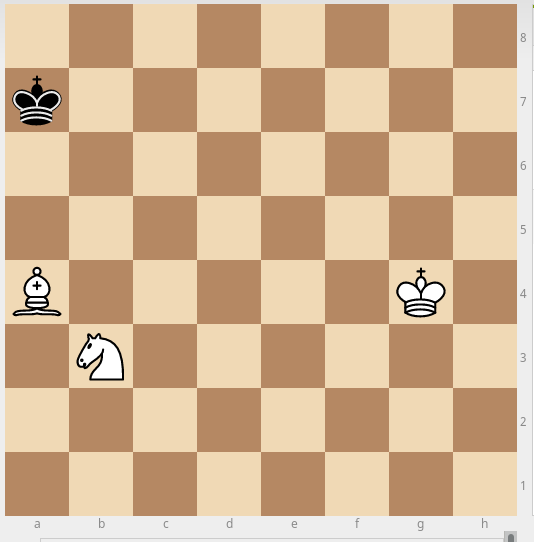 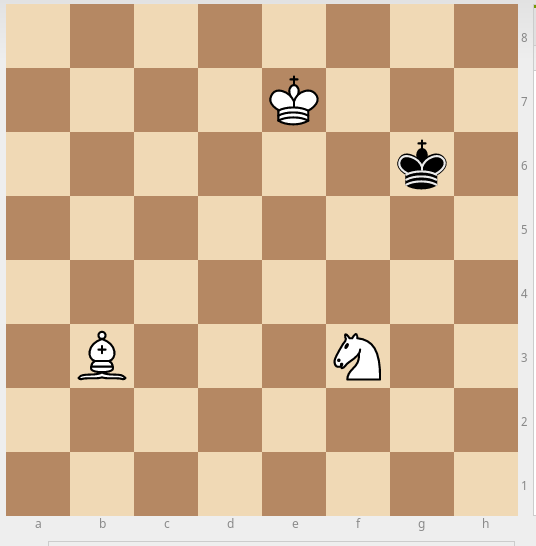 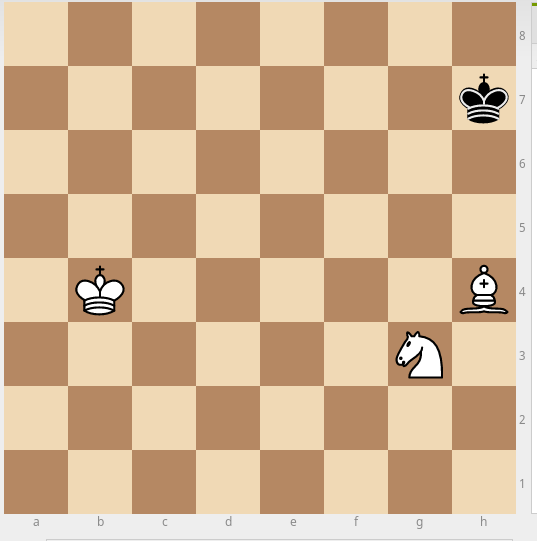 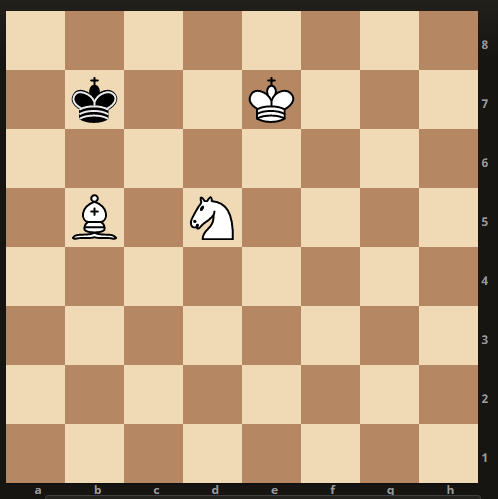 Как только вы выполнили все задания, делаете фотографию экрана и отправляете мне в группу Viber.Желаю удачи!!!Жду фото!!!